Year 3 Maths – Tuesday 12th January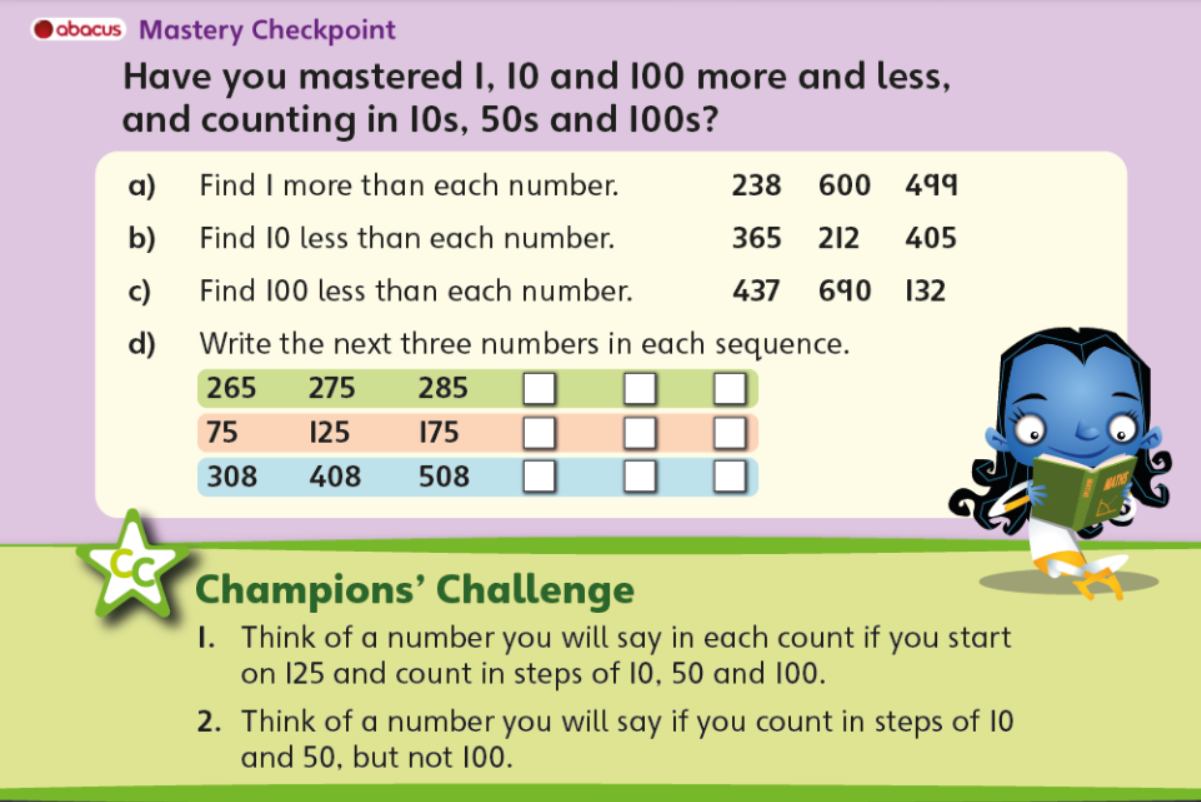 Choose your challenge!Bronze: Questions a-d but remove the hundreds digits from the numbers to give you 2 digit numbers to solve eg: 238 becomes 38Silver: Questions a-dGold: Questions a-d + Champions challenge